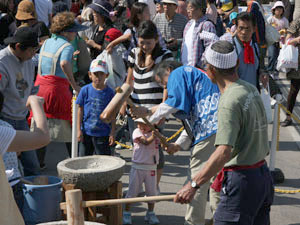 　第８回目を迎える「とよっぴー祭り」（別添チラシ）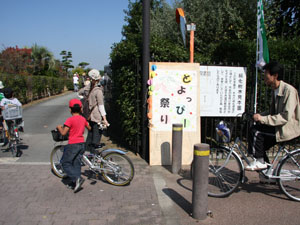 を開催すべく現在、準備中です。例年のメインイベントである「サツマイモ収穫」は残念ながらありませんが、「青梗菜」の植え付けと収穫を新たに加え、また、子ども達に楽しんでいただける遊びのコーナを設ける予定です。　「とよっぴー」の製造施設を市民の皆様に広く知っていただき、併せて資源循環の意義を高める行事は、皆様のご理解を得て８回を数えることになりました。　秋の半日、是非ご来場いただき、改めて「とよっぴー」の理解を深めていただければ最高です。　ご来場をお待ちしています。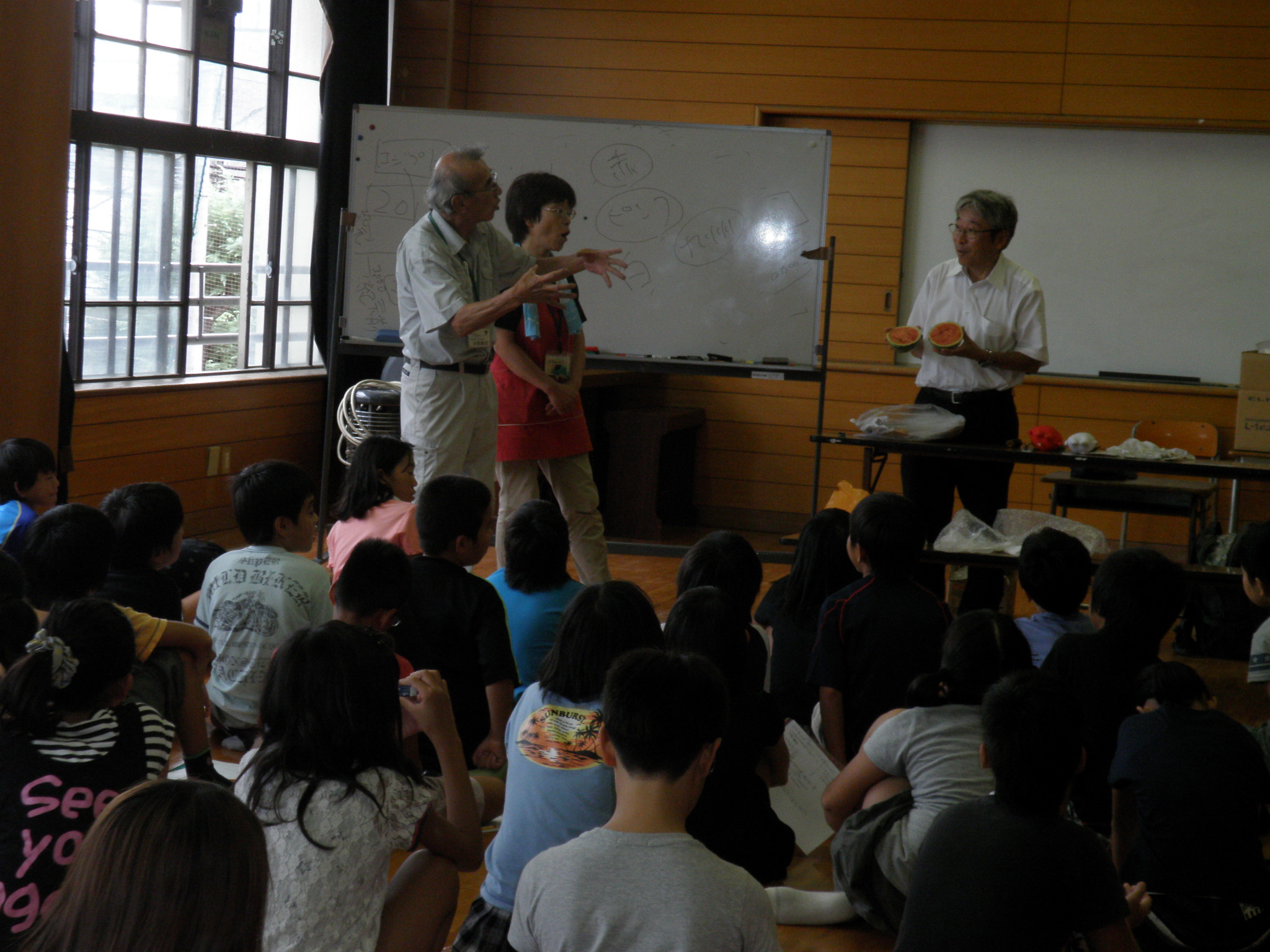 